AGENDA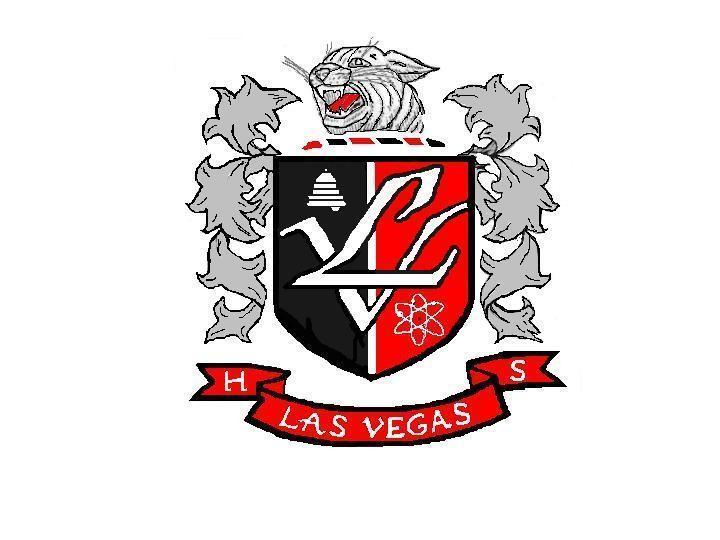 Las Vegas High SchoolSchool Organization Team Meeting6500 E. Sahara Ave.Via Google Meethttps://meet.google.com/sek-nzxm-jva?authuser=0Monday, September 21, 20202:05 PMSchool Organizational Team MembersStephen Blanco, TeacherAmy Colasuono, TeacherMeaghan Daniel, TeacherDiane Striegel, Support StaffKara Brinkerhoff, ParentKimberly Iverson, ParentRachel Mangum, ParentJenna Rhoads, ParentEsmeralda Mata, StudentRonnie Guerzon, PrincipalThis meeting agenda is posted publicly on the school website at www.lvwildcats.com.The School Organization Team may take items on the agenda out of order; may combine two or more agenda items for consideration; and may remove an item from the agenda or delay discussion relating to items on the agenda at any time.Welcome & Roll CallMinutesApproval of Previous Meeting MinutesNew ItemsPlan of Operation (Guerzon)InformationNext Meeting: Public Comment Period (2 minutes maximum allotted)